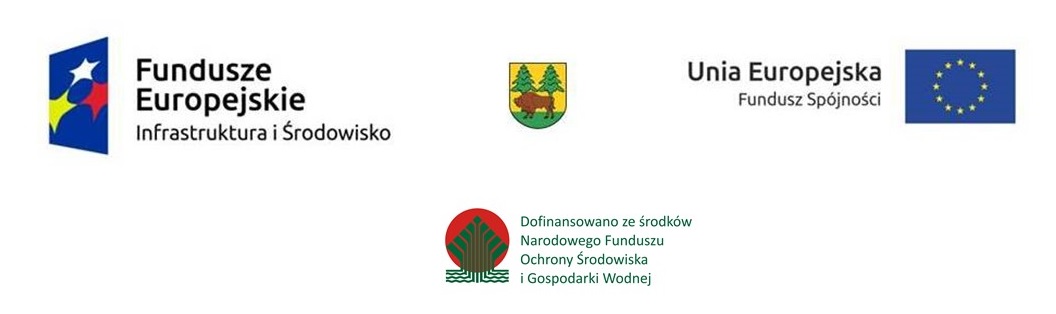 Znak sprawy: OA.272.2.2018                                         Załącznik Nr 5 do Zapytania nr 2/2018WYKONAWCA:WYKAZ WYKONANYCH USŁUGSkładając ofertę w zapytaniu ofertowym na realizację zamówienia pn.: Opracowanie merytoryczne, wydruk i dostawa w wersji papierowej oraz dostarczenie wersji elektronicznej wydawnictwa pn. "Puszcza Białowieska w czterech porach roku” oświadczam, że Wykonawca zrealizował  w okresie ostatnich 3 lat przed upływem terminu składania ofert, a jeżeli okres prowadzenia działalności jest krótszy – w tym okresie, co najmniej jedną publikację o charakterze przyrodniczo - turystycznym (z wyłączeniem: ulotek, cenników produktowych), o wartości co najmniej 15 000 zł brutto (w tym: opracowanie zawartości merytorycznej, wykonanie projektu, składu, opracowania graficznego oraz wydruku)Załączam dowody określające, że w/w usługi zostały wykonane należycie............................................, dnia ...............................(miejscowość)                                                                                                  (podpis upełnomocnionego przedstawicielaNazwa:Siedziba:E- mail:Strona internetowa:Nr telefonu i faksu:REGON:NIP: Lp.		Nazwa i adres ZamawiającegoOpis zamówieniaCzas realizacjiKwota zamówienia1....